2019 Conference At-a-Glance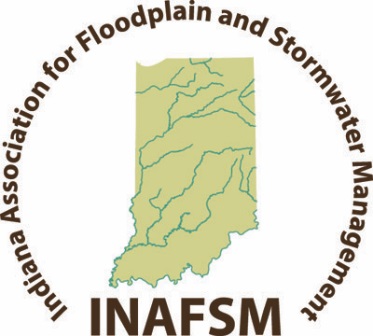 TUESDAY, September 3, 2019WEDNESDAY, September 4, 2019      				  			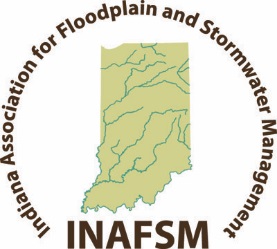 2019 Conference At-a-GlanceWEDNESDAY, September 4, 20192019 Conference At-a-Glance

Thursday, September 5, 2019

Thursday, September 5, 2019   				2019 Conference At-a-Glance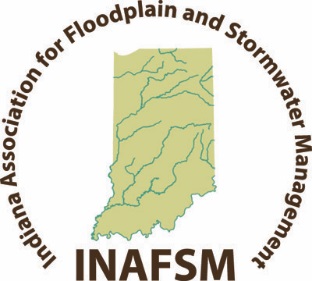 

Friday, September 6, 20191:00 – 6:00 pmGolf Outing: Autumn Ridge Golf Club, 11420 Auburn Road, Fort Wayne, IN 46845LUNCH ON YOUR OWN - inside golf club Pre-registration required) 1:00 pm TEE OFF8:00 am – 4:00 pmREGISTRATION: Outside Convention Hall A Various TimesCRS Information Meetings (Pre-registration required)Tracie Belongia – ISOConvention A Office10:15 - 11:15 amUpdates from Floodplain CommitteePresenter: Denise Aschleman, Floodplain Committee ChairHarrison A 10:15 - 11:15 amUpdates from Stormwater Committee Work GroupsPresenter: Amy Harvell, Stormwater Committee ChairHarrison E11:15 - 11:30 amLUNCH BUFFET – Convention Hall A 11:30 am – NoonGeneral Membership Meeting - Convention Hall A 12:00 - 12:10 pmWELCOME & INTRODUCTIONSOpen ElectionsSet the theme and explain what one should get out of the 2019 Conference.Presenter: Lori Gates & April RamoniConvention Hall A12:10 - 1:10 pmPLENARY SESSION A-I:The ASFPM FoundationPresenter:  George Riedel, ASFPM  Moderator: Lori GatesConvention Hall A1:10 - 2:10 pmPLENARY SESSION A-II: Building Natural Infrastructure - Innovations in the use and funding of natural systems in water managementPresenter:  Gary Belan, American Rivers
Moderator: Lori GatesConvention Hall A2:20 - 5:15 pmConcurrent Sessions Begin2:20 - 5:15 pmNFIP and Floodplain Manager Basics Presenters: Doug Wagner, Darren Pearson, and Anita NanceJefferson B2:20 - 3:10 pmConcurrent 
Session A1Whitewater River Study - 41 miles in 2 months 
Presenter:Robert PageModerator:Alysson Oliger
Harrison AWetland Systems - An Innovative Approach to Treat Mercury-Laden RunoffPresenter:DJ O’TooleModerator:Sheila McKinleyHarrison BNutrients in Fido's Feces
Presenter:Brad LeeModerator:Rick Brown 
Harrison DNutrients in Fido's Feces
Presenter:Brad LeeModerator:Rick Brown 
Harrison DThe Benefits of Rolled Filtration BMP's. Taming the Wild West and separating BMP's by Using ASTM Standards
Presenter:Joe Moore
Jim BlazekModerator:John Black
Harrison E3:10 - 3:25 pmBREAK – EXHIBIT HALL OPEN 
Convention Hall ABREAK – EXHIBIT HALL OPEN 
Convention Hall ABREAK – EXHIBIT HALL OPEN 
Convention Hall ASILENT AUCTION OPEN
Harrison CSILENT AUCTION OPEN
Harrison C3:25 - 5:15 pmConcurrent
 Sessions A2 & A3ONW1:Extreme Events - An Interactive Flood Response ActivityPresenter:Matt RummelTom MaggardModerator:Jeff Healy
Harrison AMobile Workshops (travel by bus to location), Choose One: MW1: Spy Run Channel and Flood Control BasinsPresenter:Anne Marie SmrchekJim Blazek MW2: Camp Scott Wetlands and Stormwater Pump StationsPresenter:Susan BeckNathan Baggett 
MW3: Promenade ParkPresenter:Patrick ZaharakoAlec JohnsonMobile Workshops (travel by bus to location), Choose One: MW1: Spy Run Channel and Flood Control BasinsPresenter:Anne Marie SmrchekJim Blazek MW2: Camp Scott Wetlands and Stormwater Pump StationsPresenter:Susan BeckNathan Baggett 
MW3: Promenade ParkPresenter:Patrick ZaharakoAlec JohnsonMobile Workshops (travel by bus to location), Choose One: MW1: Spy Run Channel and Flood Control BasinsPresenter:Anne Marie SmrchekJim Blazek MW2: Camp Scott Wetlands and Stormwater Pump StationsPresenter:Susan BeckNathan Baggett 
MW3: Promenade ParkPresenter:Patrick ZaharakoAlec JohnsonONW2:Hands-On Rain Garden WorkshopPresenter:Kristen BuellStacy Haviland Moderator:Karan BarnhillHarrison E5:30 - 7:00 pmVENDOR IGNITE & SHOWCASE AND DOOR PRIZE DRAWINGSHors d’oeuvres and 1 cocktail provided; Cash BarConvention Hall AVENDOR IGNITE & SHOWCASE AND DOOR PRIZE DRAWINGSHors d’oeuvres and 1 cocktail provided; Cash BarConvention Hall AVENDOR IGNITE & SHOWCASE AND DOOR PRIZE DRAWINGSHors d’oeuvres and 1 cocktail provided; Cash BarConvention Hall ASILENT AUCTION OPENHARRISON CSILENT AUCTION OPENHARRISON C7:00 pmClose Elections (Ballots at registration for those who did not vote online – See Registration Kiosk)Close Elections (Ballots at registration for those who did not vote online – See Registration Kiosk)Close Elections (Ballots at registration for those who did not vote online – See Registration Kiosk)Close Elections (Ballots at registration for those who did not vote online – See Registration Kiosk)Close Elections (Ballots at registration for those who did not vote online – See Registration Kiosk)7:00 - 8:30 pmDINNER BUFFET, PEER NETWORKINGFeaturing: "Blue Skies to Grey Skies and Back Again"Presented by Greg Ramoni, Indiana State Administrator, Team Rubicon and Director, Scott County Emergency Management Agency (with special guests)Convention Hall ADINNER BUFFET, PEER NETWORKINGFeaturing: "Blue Skies to Grey Skies and Back Again"Presented by Greg Ramoni, Indiana State Administrator, Team Rubicon and Director, Scott County Emergency Management Agency (with special guests)Convention Hall ADINNER BUFFET, PEER NETWORKINGFeaturing: "Blue Skies to Grey Skies and Back Again"Presented by Greg Ramoni, Indiana State Administrator, Team Rubicon and Director, Scott County Emergency Management Agency (with special guests)Convention Hall ADINNER BUFFET, PEER NETWORKINGFeaturing: "Blue Skies to Grey Skies and Back Again"Presented by Greg Ramoni, Indiana State Administrator, Team Rubicon and Director, Scott County Emergency Management Agency (with special guests)Convention Hall ADINNER BUFFET, PEER NETWORKINGFeaturing: "Blue Skies to Grey Skies and Back Again"Presented by Greg Ramoni, Indiana State Administrator, Team Rubicon and Director, Scott County Emergency Management Agency (with special guests)Convention Hall AAfter 8:30 pmDOWNTOWN FORT WAYNE (On Your Own)DOWNTOWN FORT WAYNE (On Your Own)DOWNTOWN FORT WAYNE (On Your Own)DOWNTOWN FORT WAYNE (On Your Own)DOWNTOWN FORT WAYNE (On Your Own)6:30 - 8:00 amHOT BREAKFAST: Convention Hall A HOT BREAKFAST: Convention Hall A HOT BREAKFAST: Convention Hall A HOT BREAKFAST: Convention Hall A 7:00 - 8:00 amSILENT AUCTION OPENHarrison CSILENT AUCTION OPENHarrison CSILENT AUCTION OPENHarrison CSILENT AUCTION OPENHarrison CSILENT AUCTION OPENSuite ??8:00 am - 4:00 pmREGISTRATION CONTINUES: Outside Convention Hall A REGISTRATION CONTINUES: Outside Convention Hall A REGISTRATION CONTINUES: Outside Convention Hall A REGISTRATION CONTINUES: Outside Convention Hall A Various TimesCRS Information MeetingsTracie Belongia – ISOConvention A OfficeCRS Information MeetingsTracie Belongia – ISOConvention A OfficeCRS Information MeetingsTracie Belongia – ISOConvention A OfficeCRS Information MeetingsTracie Belongia – ISOConvention A Office8:00 - 9:00 amEarly Bird Stormwater & Wetlands ProgramsTitle TBDPresenter: Randy Braun, IDEM
   Moderator: Greg LakeHarrison AEarly Bird Stormwater & Wetlands ProgramsTitle TBDPresenter: Randy Braun, IDEM
   Moderator: Greg LakeHarrison AEarly Bird Stormwater & Wetlands ProgramsTitle TBDPresenter: Randy Braun, IDEM
   Moderator: Greg LakeHarrison AEarly Bird Stormwater & Wetlands ProgramsTitle TBDPresenter: Randy Braun, IDEM
   Moderator: Greg LakeHarrison A8:00 - 9:00 amEarly Bird FloodplainArtificial Neural Network Approach to Flood Forecasting
Presenter: William Knight, EmNetModerator: Darren PearsonHarrison EEarly Bird FloodplainArtificial Neural Network Approach to Flood Forecasting
Presenter: William Knight, EmNetModerator: Darren PearsonHarrison EEarly Bird FloodplainArtificial Neural Network Approach to Flood Forecasting
Presenter: William Knight, EmNetModerator: Darren PearsonHarrison EEarly Bird FloodplainArtificial Neural Network Approach to Flood Forecasting
Presenter: William Knight, EmNetModerator: Darren PearsonHarrison E9:00 – 10:00 amPLENARY SESSION BWhy (Almost) Every Indiana Community Should be in CRS
Presenter: John Devine, FEMA Region VModerator: Anita NanceConvention Hall A PLENARY SESSION BWhy (Almost) Every Indiana Community Should be in CRS
Presenter: John Devine, FEMA Region VModerator: Anita NanceConvention Hall A PLENARY SESSION BWhy (Almost) Every Indiana Community Should be in CRS
Presenter: John Devine, FEMA Region VModerator: Anita NanceConvention Hall A PLENARY SESSION BWhy (Almost) Every Indiana Community Should be in CRS
Presenter: John Devine, FEMA Region VModerator: Anita NanceConvention Hall A 10:00 - 10:25 amBREAK – EXHIBIT HALL OPEN
Convention Hall ABREAK – EXHIBIT HALL OPEN
Convention Hall ASILENT AUCTION OPENHarrison CSILENT AUCTION OPENHarrison C10:25 - 11:15 amConcurrent
 Session B1                                                                                                The Multiple Layers of Floodplain CompliancePresenter:Jon EggenModerator:Jeff Healy

Harrison AIndianapolis Flood Response Plan - Going Digital
Presenter:Matt RummelModerator:Tonya Cottrell
Harrison BRain Garden Revival: Operations and Maintenance from a Restoration Perspective Presenter:Katherine Zaiger
Moderator:Karan Barnhill
Harrison DTrain the Trainer:  Ward’s 3D Stormwater Floodplain Simulation System ModelPresenter:Mark WaltonModerator:Brian NeilsonHarrison E11:15 am –11:30 amSILENT AUCTION OPENHarrison CSILENT AUCTION OPENHarrison CSILENT AUCTION OPENHarrison CSILENT AUCTION OPENHarrison C11:25 am –12:15 pmLUNCH SERVED IN EXHIBIT HALL (Convention Hall A)LUNCH SERVED IN EXHIBIT HALL (Convention Hall A)LUNCH SERVED IN EXHIBIT HALL (Convention Hall A)LUNCH SERVED IN EXHIBIT HALL (Convention Hall A)12:15 pm –12:50 pmAWARDS CEREMONY IN EXHIBIT HALL & DOOR PRIZE DRAWINGS (Convention Hall A)AWARDS CEREMONY IN EXHIBIT HALL & DOOR PRIZE DRAWINGS (Convention Hall A)AWARDS CEREMONY IN EXHIBIT HALL & DOOR PRIZE DRAWINGS (Convention Hall A)AWARDS CEREMONY IN EXHIBIT HALL & DOOR PRIZE DRAWINGS (Convention Hall A)12:50 pm –1:00 pmBREAK & PHOTO SESSION FOR AWARDS RECIPIENTSBREAK & PHOTO SESSION FOR AWARDS RECIPIENTSBREAK & PHOTO SESSION FOR AWARDS RECIPIENTSBREAK & PHOTO SESSION FOR AWARDS RECIPIENTSBREAK & PHOTO SESSION FOR AWARDS RECIPIENTSBREAK & PHOTO SESSION FOR AWARDS RECIPIENTSBREAK & PHOTO SESSION FOR AWARDS RECIPIENTSBREAK & PHOTO SESSION FOR AWARDS RECIPIENTS1:00 - 1:50 pmConcurrent 
Session B2Fort Wayne Riverfront - Phase I EngineeringPresenter:Kurt HeidenreichPatrick ZaharakoModerator:Karan BarnhillHarrison AFort Wayne Riverfront - Phase I EngineeringPresenter:Kurt HeidenreichPatrick ZaharakoModerator:Karan BarnhillHarrison AFort Wayne Riverfront - Phase I EngineeringPresenter:Kurt HeidenreichPatrick ZaharakoModerator:Karan BarnhillHarrison ACollaborative Watershed Improvements (Symons and Krause Drain)
Presenter:Joe MillerModerator:Daryl HelfertHarrison BCollaborative Watershed Improvements (Symons and Krause Drain)
Presenter:Joe MillerModerator:Daryl HelfertHarrison BAn Easier Way to Complete Surveys


Presenter:Amy Harvell
Moderator:Susan BodkinHarrison DTrees & Water Sensitive Urban DesignPresenter:Troy HolmesModerator:Brian Stephens-HotoppHarrison E Trees & Water Sensitive Urban DesignPresenter:Troy HolmesModerator:Brian Stephens-HotoppHarrison E 1:50 – 2:10 pmBREAK – EXHIBIT HALL OPEN Convention Hall A BREAK – EXHIBIT HALL OPEN Convention Hall A BREAK – EXHIBIT HALL OPEN Convention Hall A BREAK – EXHIBIT HALL OPEN Convention Hall A BREAK – EXHIBIT HALL OPEN Convention Hall A BREAK – EXHIBIT HALL OPEN Convention Hall A BREAK – EXHIBIT HALL OPEN Convention Hall A BREAK – EXHIBIT HALL OPEN Convention Hall A 1:50 - 2:00 pmSILENT AUCTION OPEN (Final bids must be submitted by 2:00 p.m.)Harrison CSILENT AUCTION OPEN (Final bids must be submitted by 2:00 p.m.)Harrison CSILENT AUCTION OPEN (Final bids must be submitted by 2:00 p.m.)Harrison CSILENT AUCTION OPEN (Final bids must be submitted by 2:00 p.m.)Harrison CSILENT AUCTION OPEN (Final bids must be submitted by 2:00 p.m.)Harrison CSILENT AUCTION OPEN (Final bids must be submitted by 2:00 p.m.)Harrison CSILENT AUCTION OPEN (Final bids must be submitted by 2:00 p.m.)Harrison CSILENT AUCTION OPEN (Final bids must be submitted by 2:00 p.m.)Harrison C2:10 - 3:00 pmConcurrent 
Session B3Riverfront Fort WaynePresenter:Brian StaresnickModerator:Karan BarnhillHarrison AIDNR / FEMA Floodplain Mapping Updates
Presenter:David KnipeModerator:Tom MaggardHarrison BIDNR / FEMA Floodplain Mapping Updates
Presenter:David KnipeModerator:Tom MaggardHarrison BIDNR / FEMA Floodplain Mapping Updates
Presenter:David KnipeModerator:Tom MaggardHarrison BSuccessful BMP Maintenance: Guiding Property Owner Compliance in Birmingham, ALPresenter:Heather WilliamsModerator:Toni CecilHarrison DSuccessful BMP Maintenance: Guiding Property Owner Compliance in Birmingham, ALPresenter:Heather WilliamsModerator:Toni CecilHarrison DSuccessful BMP Maintenance: Guiding Property Owner Compliance in Birmingham, ALPresenter:Heather WilliamsModerator:Toni CecilHarrison DMake the Most of Your Budget by Maximizing Funding OpportunitiesPresenter:Mark KrenzkeModerator:Brian NeilsonHarrison E2:25 – 5:25 pmCFM EXAMProctor: Doug WagnerNO BREAKSFranklinCFM EXAMProctor: Doug WagnerNO BREAKSFranklinCFM EXAMProctor: Doug WagnerNO BREAKSFranklinCFM EXAMProctor: Doug WagnerNO BREAKSFranklinCFM EXAMProctor: Doug WagnerNO BREAKSFranklinCFM EXAMProctor: Doug WagnerNO BREAKSFranklinCFM EXAMProctor: Doug WagnerNO BREAKSFranklinCFM EXAMProctor: Doug WagnerNO BREAKSFranklin3:00 - 3:25 pmBREAK – EXHIBIT HALL OPEN Convention Hall ABREAK – EXHIBIT HALL OPEN Convention Hall ABREAK – EXHIBIT HALL OPEN Convention Hall ABREAK – EXHIBIT HALL OPEN Convention Hall ABREAK – EXHIBIT HALL OPEN Convention Hall ABREAK – EXHIBIT HALL OPEN Convention Hall ABREAK – EXHIBIT HALL OPEN Convention Hall ABREAK – EXHIBIT HALL OPEN Convention Hall A3:25 - 4:15 pmConcurrent 
Session B4Elevation Certificate Case Studies – Identifying Costly MistakesPresenter:Rodney RenkenbergerModerator:Jason MillerHarrison AElevation Certificate Case Studies – Identifying Costly MistakesPresenter:Rodney RenkenbergerModerator:Jason MillerHarrison AStormwater: You’ve Got to Move It, Move It!Presenter:Wendy Reust Charlie CochranKhylei MyersModerator:Daryl HelfertHarrison BStormwater: You’ve Got to Move It, Move It!Presenter:Wendy Reust Charlie CochranKhylei MyersModerator:Daryl HelfertHarrison BMS4 Permit UpdatesPresenter:IDEMModerator:Amy HarvellHarrison DMS4 Permit UpdatesPresenter:IDEMModerator:Amy HarvellHarrison DMS4 Permit UpdatesPresenter:IDEMModerator:Amy HarvellHarrison DValley Street: Reducing Peak Flow Discharges to a Combined Sewer SystemPresenter:Emily NelsonModerator:Ashlee CampbellHarrison E4:25 - 5:15 pmConcurrent 
Session B5What Kind of a River is This? The St. Mary’s River Channel Stability and Flood Risk Assessment Presenter:Robert BarrModerator:Patrick ZaharakoConvention Hall A What Kind of a River is This? The St. Mary’s River Channel Stability and Flood Risk Assessment Presenter:Robert BarrModerator:Patrick ZaharakoConvention Hall A What Kind of a River is This? The St. Mary’s River Channel Stability and Flood Risk Assessment Presenter:Robert BarrModerator:Patrick ZaharakoConvention Hall A What Kind of a River is This? The St. Mary’s River Channel Stability and Flood Risk Assessment Presenter:Robert BarrModerator:Patrick ZaharakoConvention Hall A Using Cityworks to Manage Stormwater Operations Presenter:Tom MaggardModerator:Rick Brown
Harrison DUsing Cityworks to Manage Stormwater Operations Presenter:Tom MaggardModerator:Rick Brown
Harrison DUsing Cityworks to Manage Stormwater Operations Presenter:Tom MaggardModerator:Rick Brown
Harrison DImproving Functionality & Resiliency of Constructed WetlandsPresenter:Jason MartinModerator:Chelsea SneddenHarrison E5:30 - 6:00 pmTRAVEL TO SCIENCE CENTRALBoard Buses in front of Grand WayneTRAVEL TO SCIENCE CENTRALBoard Buses in front of Grand WayneTRAVEL TO SCIENCE CENTRALBoard Buses in front of Grand WayneTRAVEL TO SCIENCE CENTRALBoard Buses in front of Grand WayneTRAVEL TO SCIENCE CENTRALBoard Buses in front of Grand WayneTRAVEL TO SCIENCE CENTRALBoard Buses in front of Grand WayneTRAVEL TO SCIENCE CENTRALBoard Buses in front of Grand WayneTRAVEL TO SCIENCE CENTRALBoard Buses in front of Grand Wayne6:00 - 9:00 pmhors d'oeuvres & PEER NETWORKING GATHERINGScience Centralhors d'oeuvres & PEER NETWORKING GATHERINGScience Centralhors d'oeuvres & PEER NETWORKING GATHERINGScience Centralhors d'oeuvres & PEER NETWORKING GATHERINGScience Centralhors d'oeuvres & PEER NETWORKING GATHERINGScience Centralhors d'oeuvres & PEER NETWORKING GATHERINGScience Centralhors d'oeuvres & PEER NETWORKING GATHERINGScience Centralhors d'oeuvres & PEER NETWORKING GATHERINGScience CentralAfter 9:00 pmDOWNTOWN FORT WAYNE (On Your Own)DOWNTOWN FORT WAYNE (On Your Own)DOWNTOWN FORT WAYNE (On Your Own)DOWNTOWN FORT WAYNE (On Your Own)DOWNTOWN FORT WAYNE (On Your Own)DOWNTOWN FORT WAYNE (On Your Own)DOWNTOWN FORT WAYNE (On Your Own)DOWNTOWN FORT WAYNE (On Your Own)Track 1FloodplainTrack 3MS4PlenaryTrack 2TechnicalTrack 4StormwaterOther6:30 - 8:00 amHOT BREAKFAST: Convention Hall A HOT BREAKFAST: Convention Hall A HOT BREAKFAST: Convention Hall A HOT BREAKFAST: Convention Hall A 7:00 - 8:00 amPAY FOR AND PICK UP SILENT AUCTION ITEMS Harrison CPAY FOR AND PICK UP SILENT AUCTION ITEMS Harrison CPAY FOR AND PICK UP SILENT AUCTION ITEMS Harrison CPAY FOR AND PICK UP SILENT AUCTION ITEMS Harrison C8:00 am – 12:00 pmREGISTRATION CONTINUESOutside Convention Hall A REGISTRATION CONTINUESOutside Convention Hall A REGISTRATION CONTINUESOutside Convention Hall A REGISTRATION CONTINUESOutside Convention Hall A 8:00 - 9:00 amPLENARY SESSION C-I:  Legislative Panel Presenters: Kerry Daily, Jeff Rowe, and Joel BowersModerator: Kent WardLocation: Convention Hall A PLENARY SESSION C-I:  Legislative Panel Presenters: Kerry Daily, Jeff Rowe, and Joel BowersModerator: Kent WardLocation: Convention Hall A PLENARY SESSION C-I:  Legislative Panel Presenters: Kerry Daily, Jeff Rowe, and Joel BowersModerator: Kent WardLocation: Convention Hall A PLENARY SESSION C-I:  Legislative Panel Presenters: Kerry Daily, Jeff Rowe, and Joel BowersModerator: Kent WardLocation: Convention Hall A 9:10 - 10:00 amConcurrent Session C1USACE Water Resources Programs & AuthoritiesPresenter:Brandon BrummettModerator:Wanda GainesHarrison A Indiana Floodplain Information Portal (INFIP) Focus GroupPresenter:David KnipeModerator:Daryl HelfertHarrison BA Successful MS4 Mindset: Resource versus RequirementPresenter:Al WalusModerator:Tom ClevidenceHarrison D Advanced Impervious Surface Delineation for Stormwater UtilitiesPresenter:Kent ParkModerator:Tom MaggardHarrison E10:10 am - 11:00 amConcurrent Session C2Professional CFM EthicsPresenter:Alicia SilverioModerator:Doug WagnerHarrison A Monitoring Stormwater Reduction Strategies in a Permeable Surficial Aquifer System, Gary, IndianaPresenter:David LampeModerator:Breagan Eicher
Harrison BINAFSM Inspectors' Group and IDDE Work Group Fireside ChatPresenter:IDDE / Inspectors GroupsModerator:
Amy Harvell Harrison D Vegetated Stormwater and Floodplain Soil Stabilization with BenefitsPresenter:Ron GeaterModerator:Jason Miller
Harrison E11:10 am – 12:10 pmPLENARY SESSION C-II: Give My Floodplain Back to Me! - Naturalization of the Kankakee River Corridor in IndianaPresenter: Siavash Beik & Robert Barr
Moderator: Thomas BurkeConvention Hall A PLENARY SESSION C-II: Give My Floodplain Back to Me! - Naturalization of the Kankakee River Corridor in IndianaPresenter: Siavash Beik & Robert Barr
Moderator: Thomas BurkeConvention Hall A PLENARY SESSION C-II: Give My Floodplain Back to Me! - Naturalization of the Kankakee River Corridor in IndianaPresenter: Siavash Beik & Robert Barr
Moderator: Thomas BurkeConvention Hall A PLENARY SESSION C-II: Give My Floodplain Back to Me! - Naturalization of the Kankakee River Corridor in IndianaPresenter: Siavash Beik & Robert Barr
Moderator: Thomas BurkeConvention Hall A 12:10 - 12:30 pmCLOSING REMARKS & DOOR PRIZE DRAWINGSPresenters:  Lori Gates & April RamoniConvention Hall A CLOSING REMARKS & DOOR PRIZE DRAWINGSPresenters:  Lori Gates & April RamoniConvention Hall A CLOSING REMARKS & DOOR PRIZE DRAWINGSPresenters:  Lori Gates & April RamoniConvention Hall A CLOSING REMARKS & DOOR PRIZE DRAWINGSPresenters:  Lori Gates & April RamoniConvention Hall A 